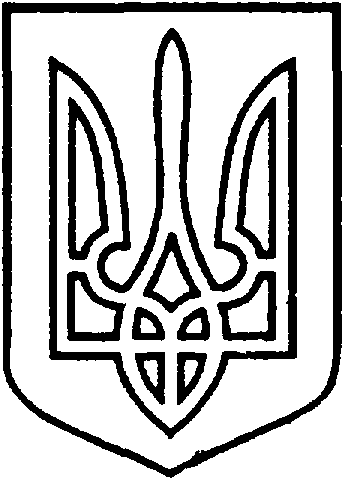 СЄВЄРОДОНЕЦЬКА МІСЬКА ВІЙСЬКОВО-ЦИВІЛЬНА АДМІНІСТРАЦІЯ  СЄВЄРОДОНЕЦЬКОГО РАЙОНУ  ЛУГАНСЬКОЇ  ОБЛАСТІРОЗПОРЯДЖЕННЯкерівника Сєвєродонецької міської  військово-цивільної адміністрації « 28 » квітня 2021  року                                                              № 575     Про продовження ФОП Лукашову В.М.  терміну дії дозволу на розміщення зовнішньої реклами за адресою: м. Сєвєродонецьк, просп. Гвардійський, район буд. № 67Керуючись  статтями 4, 6  Закону України «Про військово-цивільні адміністрації», статтею  30 Закону України «Про місцеве самоврядування в Україні», Законом України «Про рекламу», рішенням виконкому Сєвєродонецької міської ради від 14.12.2016 № 683  «Про затвердження Порядку розміщення зовнішньої реклами у місті Сєвєродонецьку в новій редакції», розглянувши заяву фізичної особи-підприємця Лукашова  Віктора Миколайовича про продовження терміну дії дозволу на розміщення зовнішньої реклами – рекламного світлодіодного екрану, розташованого за адресою: м. Сєвєродонецьк,  просп. Гвардійський, район буд. № 67, дозвіл на розміщення зовнішньої реклами № 975 від 18.02.2014:зобов’язую: Продовжити фізичній особі-підприємцю Лукашову Віктору Миколайовичу з 18 липня 2021 року до 18 жовтня 2021 року  термін дії дозволу на розміщення зовнішньої реклами за адресою:  м. Сєвєродонецьк, просп. Гвардійський, район буд. № 67. Тип рекламного засобу – рекламний світлодіодний екран розміром 4,0м х 3,0м.Дане розпорядження підлягає оприлюдненню.Контроль за виконанням цього розпорядження покласти на заступника керівника Сєвєродонецької міської військово-цивільної адміністрації Олега Кузьмінова.Керівник Сєвєродонецької міськоївійськово-цивільної адміністрації  		                   Олександр СТРЮК 